Паняева Руфия  ЯсукаевнаПреподаватель МАОУ «Средняя общеобразовательная школа №4», структурного подразделения «Детская школа искусств «Камертон».Высшая квалификационная категория.Паняева Руфия  ЯсукаевнаПреподаватель МАОУ «Средняя общеобразовательная школа №4», структурного подразделения «Детская школа искусств «Камертон».Высшая квалификационная категория.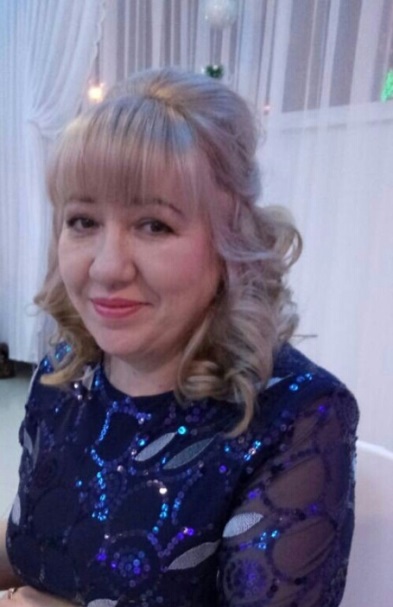 Общий стаж - 33 года, в данном учреждении - 30 лет.Образование высшее: Нижневартовский государственный университет, специальность «Музыкальное образование», квалификация «Учитель музыки».В межаттестационный период прошла курсы повышенияквалификации:АНО ДПО «Институт современного образования» г. Воронеж, по ДПП «Совершенствование профессиональных компетенций преподавателя по классу баяна, аккордеона в ДМШ», в объеме 72, (2020г.).БПОУ ХМАО-Югры «Сургутский музыкальный колледж»  - курсы по ДППОП «Психолого-педагогическое сопровождение обучающихся: технологии продуктивного взаимодействия», в объеме 16 часов.С 2002 года -  руководитель отделения раннего эстетического развития детей ДШИ «Камертон».Награды:Международный уровень:Благодарственное письмо международного конкурса «Шоу талантов» - Лауреат I степени, 2017г.V Международный музыкальный конкурс «Инструментальное творчество» - Диплом - 2 место. III Открытый Международный конкурс-фестиваль исполнительского искусства «Весенний экспромт - 2021» г. Нижневартовск. Оркестр народных инструментов «Фантазия» - Диплом Лауреата 1 степени.Окружной уровень:    Почетная грамота Департамента образования и молодежной политики ХМАО-Югры, 2013г.Благодарность Губернатора РФ ХМАО-Югры Н.В. Комаровой, 2021г.Муниципальный уровень:Благодарность Главы города Мегиона Дейнека О.А., 2021г.Список ссылок на web-страницы:Сайт МАОУ «СОШ № 4»https://shkola4megion-r86.gosweb.gosuslugi.ru/1.1. https://cloud.mail.ru/public/uhFx/gRwN562Tc   -  Дипломы об образовании1.2. https://cloud.mail.ru/public/Zyno/i8xjHWmny - Удостоверение о повышении квалификации1.3. https://cloud.mail.ru/public/7dwJ/KLWbePoRf   -  Рабочие программы1.4. https://cloud.mail.ru/public/GkPw/1Cob6sM21   - Мастер-класс2.3. https://cloud.mail.ru/public/pcbg/CSMY7WK9x   - Дипломы учащихся2.4. https://cloud.mail.ru/public/GeGL/U6yh3cgfx   - Фотоотчет2.5. https://cloud.mail.ru/public/JsQL/e1qCjRjbb   - Проект Интеграции2.8.https://cloud.mail.ru/public/Hnm3/WcyhAfTYm - Грамоты преподавателя3.5. https://cloud.mail.ru/public/JCcK/bSBhn7JBG - Методическая работа3.6. https://cloud.mail.ru/public/DSbB/Sds2KTEsi – Дипломы обучающихся3.7. https://cloud.mail.ru/public/5Fpi/nwKRgiFhE – Дипломы обучающихся3.8. https://cloud.mail.ru/public/EhEo/qxqLvBCRu   - Член жюри4.3. https://cloud.mail.ru/public/x4uH/f61VQE3M6 – Дипломы обучающихся4.4.https://cloud.mail.ru/public/gKjL/BwBKUJExB – Дипломы обучающихся4.5. https://cloud.mail.ru/public/7n9h/MBqxMrZoW - Дипломы, грамоты «Фантазия»4.6. https://cloud.mail.ru/public/GeGL/U6yh3cgfx   - ФотоотчетСписок ссылок на web-страницы:Сайт МАОУ «СОШ № 4»https://shkola4megion-r86.gosweb.gosuslugi.ru/1.1. https://cloud.mail.ru/public/uhFx/gRwN562Tc   -  Дипломы об образовании1.2. https://cloud.mail.ru/public/Zyno/i8xjHWmny - Удостоверение о повышении квалификации1.3. https://cloud.mail.ru/public/7dwJ/KLWbePoRf   -  Рабочие программы1.4. https://cloud.mail.ru/public/GkPw/1Cob6sM21   - Мастер-класс2.3. https://cloud.mail.ru/public/pcbg/CSMY7WK9x   - Дипломы учащихся2.4. https://cloud.mail.ru/public/GeGL/U6yh3cgfx   - Фотоотчет2.5. https://cloud.mail.ru/public/JsQL/e1qCjRjbb   - Проект Интеграции2.8.https://cloud.mail.ru/public/Hnm3/WcyhAfTYm - Грамоты преподавателя3.5. https://cloud.mail.ru/public/JCcK/bSBhn7JBG - Методическая работа3.6. https://cloud.mail.ru/public/DSbB/Sds2KTEsi – Дипломы обучающихся3.7. https://cloud.mail.ru/public/5Fpi/nwKRgiFhE – Дипломы обучающихся3.8. https://cloud.mail.ru/public/EhEo/qxqLvBCRu   - Член жюри4.3. https://cloud.mail.ru/public/x4uH/f61VQE3M6 – Дипломы обучающихся4.4.https://cloud.mail.ru/public/gKjL/BwBKUJExB – Дипломы обучающихся4.5. https://cloud.mail.ru/public/7n9h/MBqxMrZoW - Дипломы, грамоты «Фантазия»4.6. https://cloud.mail.ru/public/GeGL/U6yh3cgfx   - Фотоотчет